SLOVENŠČINA, 3. TEDENSREDA, 1. 4. 2020UČNA TEMA: MALA IN VELIKA PISANA ČRKA KDanes se bomo naučili, kako zapisujemo malo in veliko pisano črko k.Najprej našteješ nekaj besed, ki se pričnejo s črko k (kolo, kolovrat, kmet, kokoš, ….). V delovni zvezek za opismenjevanje (stran 106, 107) poglej, kako se zapiše mala in velika pisana črka k. Primerjaj jo z malo tiskano črko k. Ali sta si črki podobni? V čem se razlikujeta? Sedaj primerjaj še veliko pisano črko k in veliko tiskano črko k. Zapis črke vadi s prstkom na listu papirja ali na mizi. Nato pisane črke s prstkom napišeš še mamici ali očku na hrbet, iz pisanih črk lahko sestaviš tudi besedo. Mamica ali očka pa mora ugotoviti, katero besedo si ji/mu napisal/-a. Sedaj odpri delovni zvezek za opismenjevanje in vadi zapis pisane črke k. Izpolnjeni morata biti obe strani (106 in 107).Vzemi zvezek z vmesno črto, napiši naslov VAJA in datum. Napiši 2 vrsti malih pisanih črk k in 2 vrsti velikih pisanih črk k. Nato naslednja imena svojih sošolcev prepiši s pisanimi črkami (pazi na veliko začetnico):Iva, Tarik, Taai, Nik, Lana, Mia, Luka, Alina, Lovro, Lena, AnelHitri in vedoželjni lahko naredijo še naslednjo nalogo: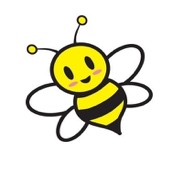 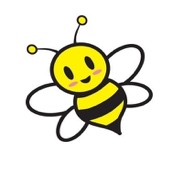 V zvezek z vmesno črto s pisanimi črkami prepiši še naslednje povedi. Lahko si izmisliš tudi kakšno svojo poved:Renato in Alen živita v isti ulici.Stara sta osem let.Trenirata tenis.Zelo si želita leteti z letalom.